DIFFERENTIAL EQUATIONS and GRAPHS of DERIVATIVES.1. Consider the differential equation  dy = 2x                                                            dxIf we antidifferentiate (or Integrate), then the equation for y could be ….y = x2 or y = x2 + 1 or y = x2 + 2 or y = x2 – 99 or y = x2 ± any number!This means a whole family of curves have the same derivative dy = 2x                    y                                                                                dx                                                              So the antiderivative of dy = 2x                                                                                                 dx                                                              is  y = x2 + c where “c” is any number.                     1                                                             This is called the GENERAL SOLUTION                                                  x       of the differential equation.                                                                  However, if we have an additional                                                             condition such as y = 5 when x = 2                                                           then we can find what the “c” is equal to.                                                                    Subs y = 5, x = 2 in y = x2 + c                                                           5 = 4 + c so c = 1.We now say that the PARTICULAR SOLUTION is y = x2 + 1  _____________________________________________________________2.  Similarly, if dy = 2x – 4  then the general solution is y = x2 – 4x + c                         dx   The family of curves is below:          If we have an additional condition                                                           such as y = 0 when x = 2                                                           then we can find what the “c” is equal to.                                                                    Subs y = 0, x = 2 in y = x2 – 4x  + c                                                           0 = 4 – 8  + c  so c = 4.                                      2    4                                                          We now say that the PARTICULAR                                                          SOLUTION is y = x2 – 4x + 4  _____________________________________________________________3.  If  dy = 3x2 find the general solution for y.          dx       Sketch the “family” of curves.    Find the particular solution for when x = 2, y = 134. Notice what happens to a polynomial when we DIFFERENTIATE it:      SUMMARISING:                                                                   In the above graphs, the “idea” used is that points on the basic x, y graph where the gradient is zero, mean that the graph of the gradient function crosses the x axis at these same x values. (See above how the vertical lines show this.)NOW CONSIDER THE OPPOSITE PROCESS:Given the graph of the DERIVATIVE, find the graph of the FUNCTION.Given the following graphs of dy , draw the graphs of the original functions.                                                 dx Given the following graphs of dy , draw the graphs of the original functions.SOLUTIONS                          dx ADVANCED SECTION:(Excellence Level)THE THREE TYPES OF CUBIC GRAPHS.These three very similar CUBIC EQUATIONS have very different GRAPHS:y = x3 – 3x2 + 2x ; y = x3 – 3x2 + 3x ; y = x3 – 3x2 + 4x__________________________________________________________________________________________1.   y = x3 – 3x2 + 2x                                          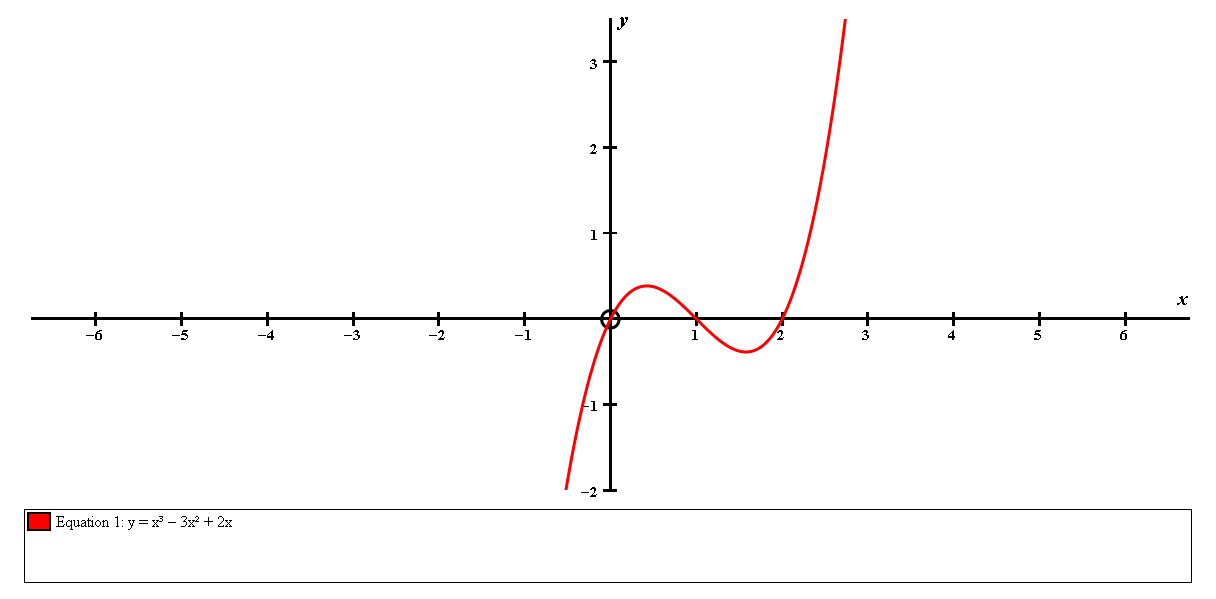 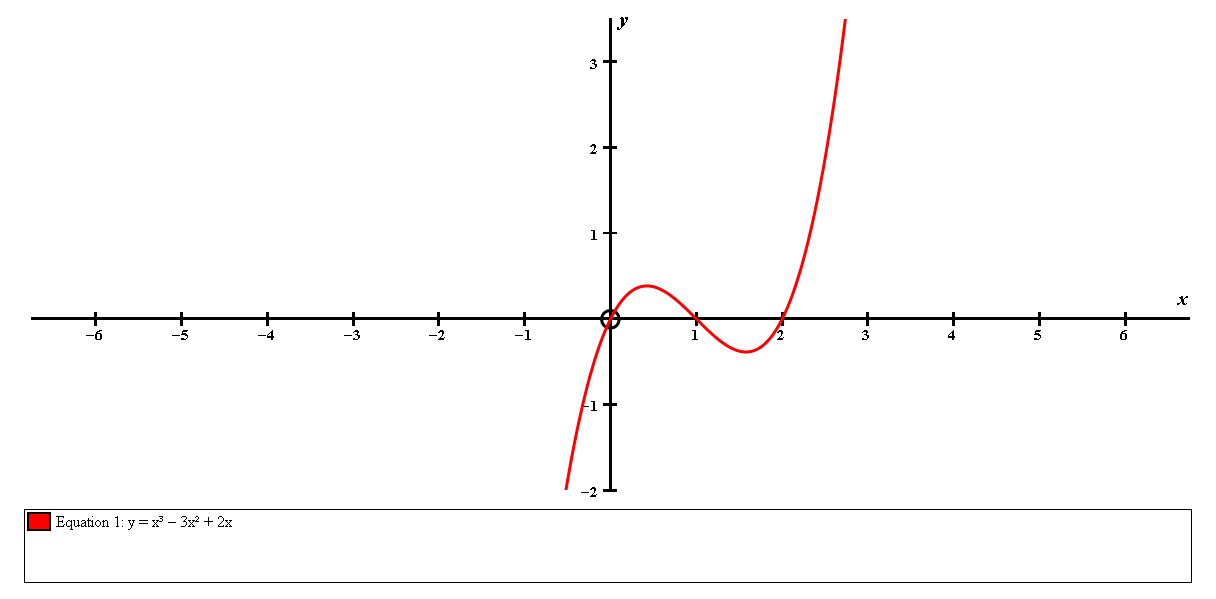       y = 3x2 – 6x + 2 = 0 for max/min              so x = 0.42 and 1.58                                                         Max (0.42, 0.38)          Min  (1.58,  – 0.38)y= 6x – 6 = 0 at inflection point so x = 1                               Inflection point at (1, 0)                                                    2.   y = x3 – 3x2 + 3x                                          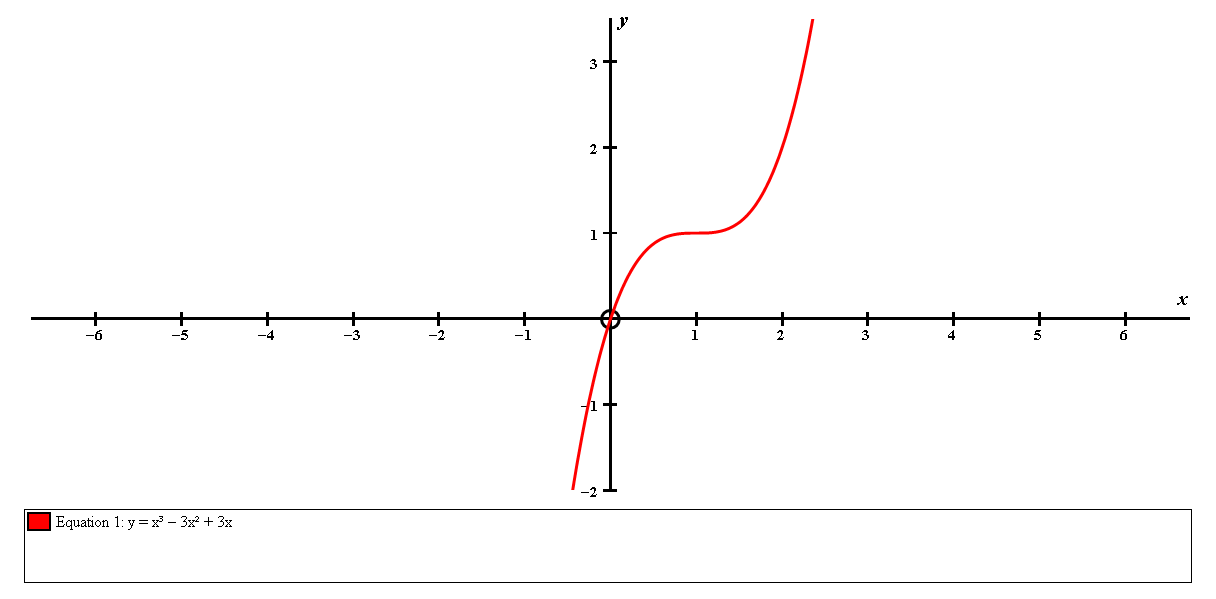 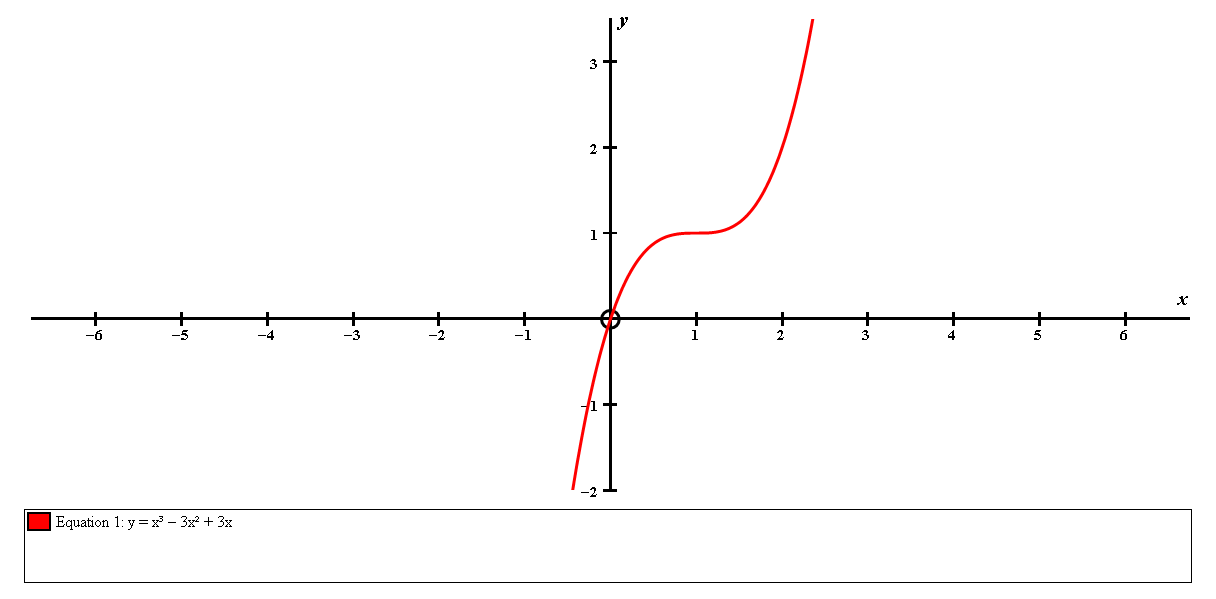  If  y = 3x2 – 6x + 3 = 0                                                 then x = 1 but it is neither a max nor a min                                                   but the gradient is zero.    y = 6x – 6 = 0 at inflection point so x = 1                               This cubic does not have a max or min point even though the gradient = 0                          It has a Stationary Inflection point at (1, 1)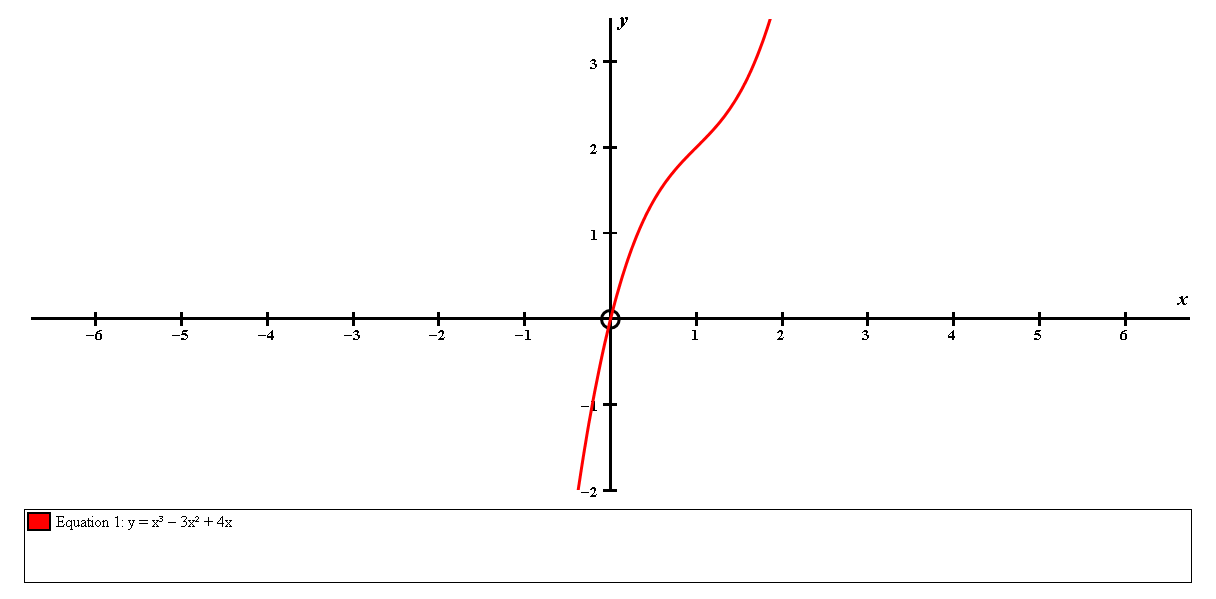 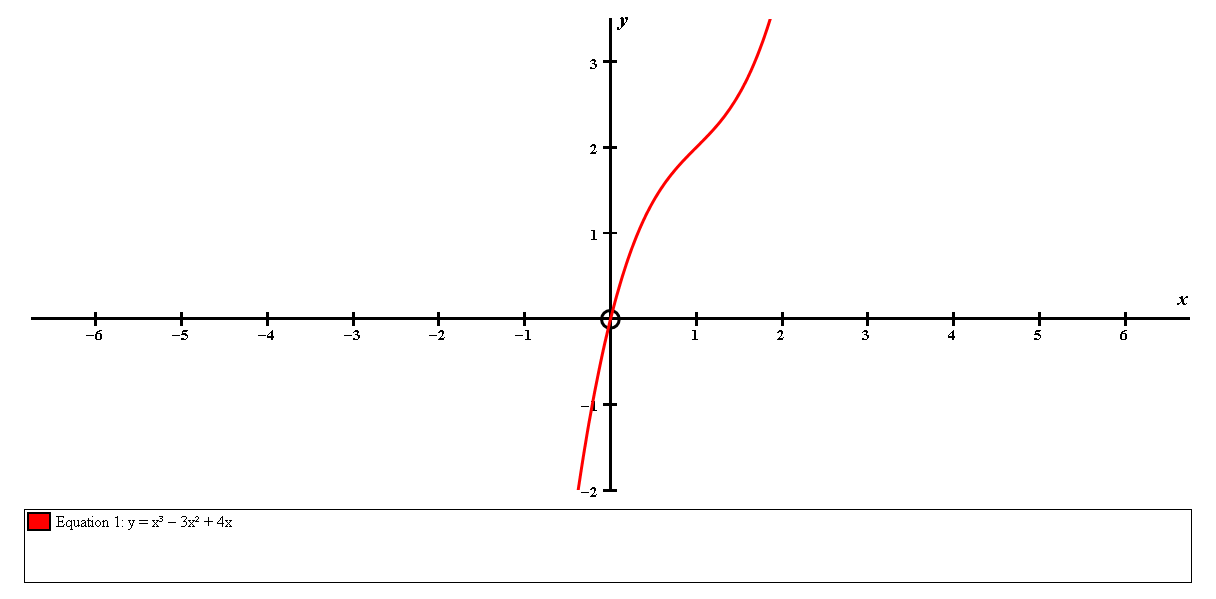 3.   y = x3 – 3x2 + 4x                                                y = 3x2 – 6x + 4 = 0 for max/min   but this equation has no real solutions                                               so the gradient is NEVER zero. y= 6x – 6 = 0 at inflection point so x = 1                                   Inflection point is at (1, 2)                                                       It is now very instructive to compare the above graphs with the graphs of their respective gradients.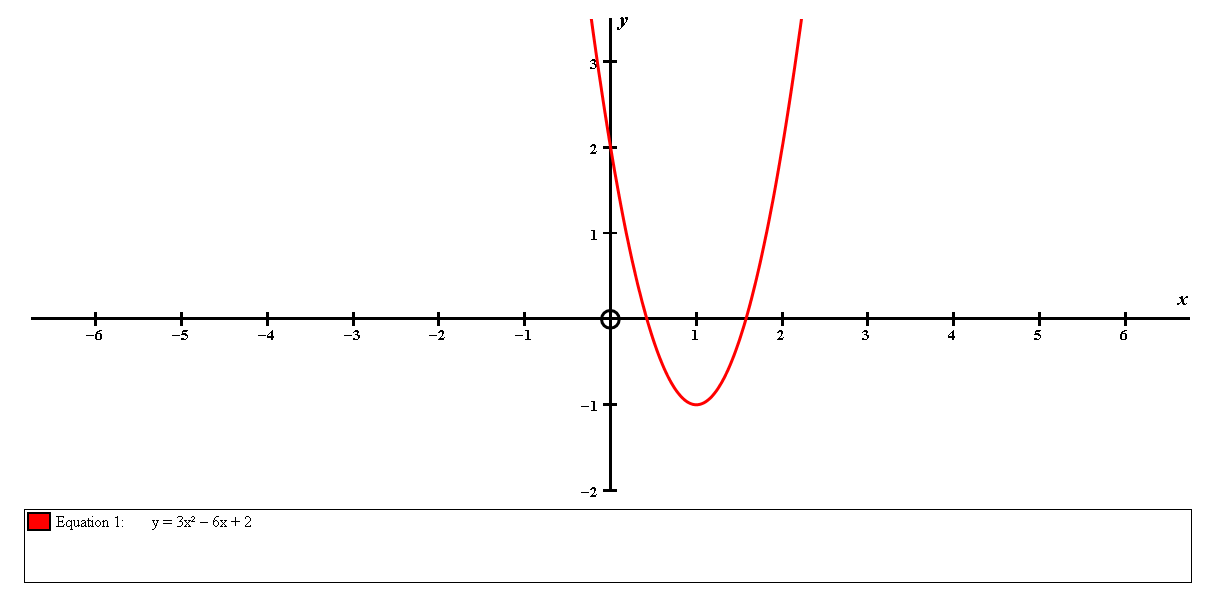 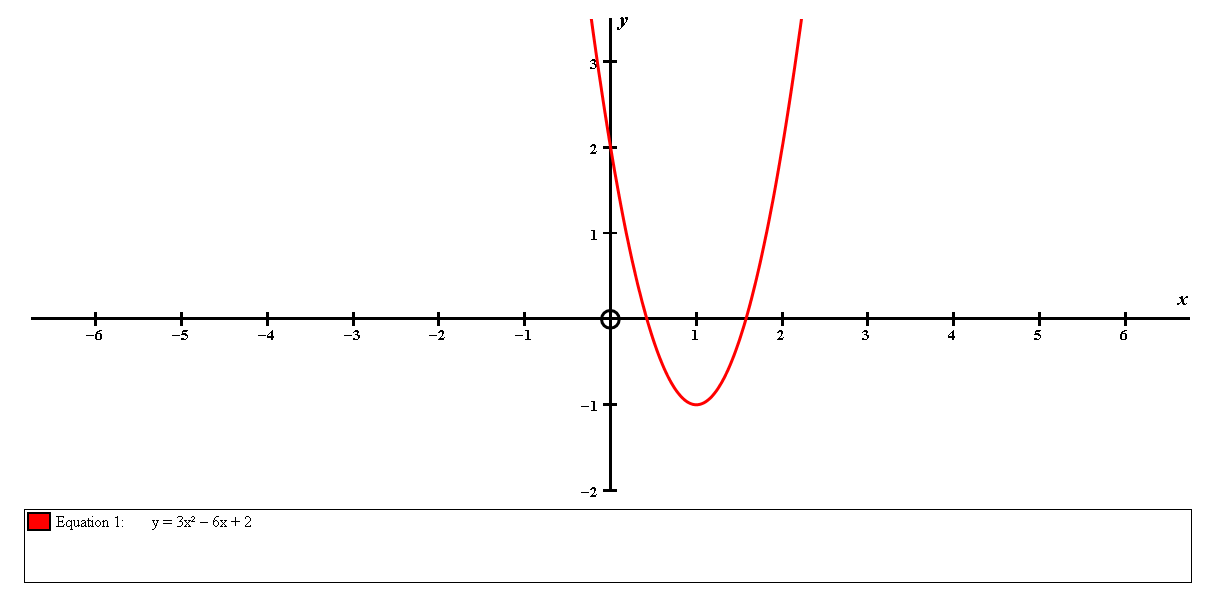 1.   Typical Cubic      y = x3 – 3x2 + 2x          = x(x – 3x + 2)         = x(x – 1)(x – 2)  Gradient of cubic                                        y = 3x2 – 6x + 2   This is a parabola crossing the  x axis at points where the   gradient of the cubic is zero.Notice the gradient of the cubic is zero at two points so the gradient graph crosses the x axis twice.2. Special Cubic   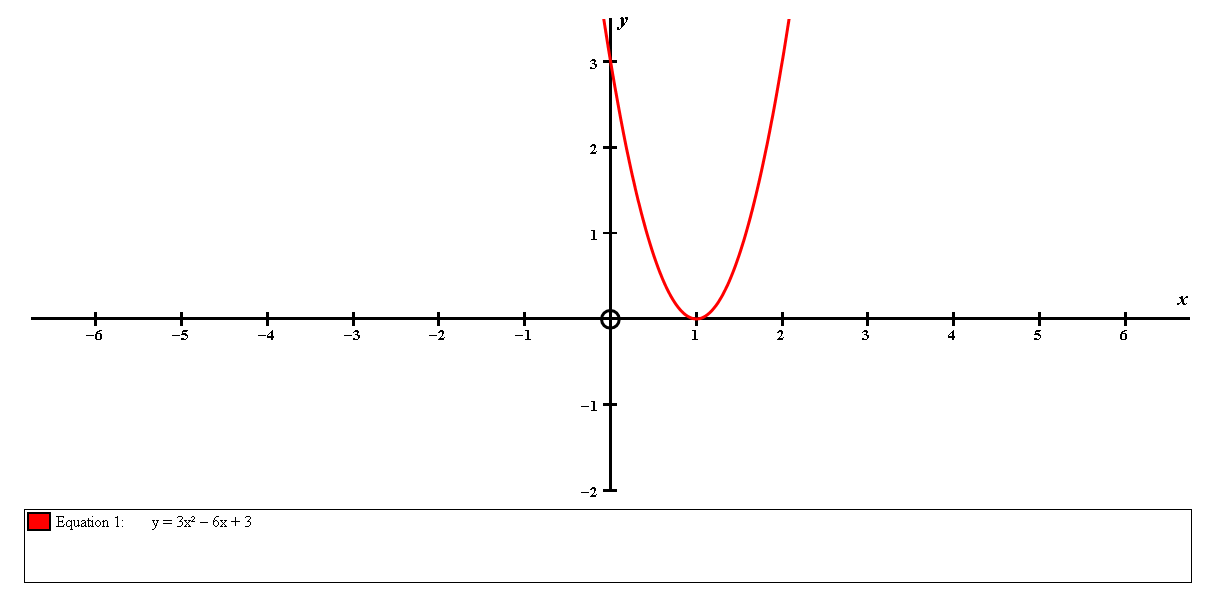 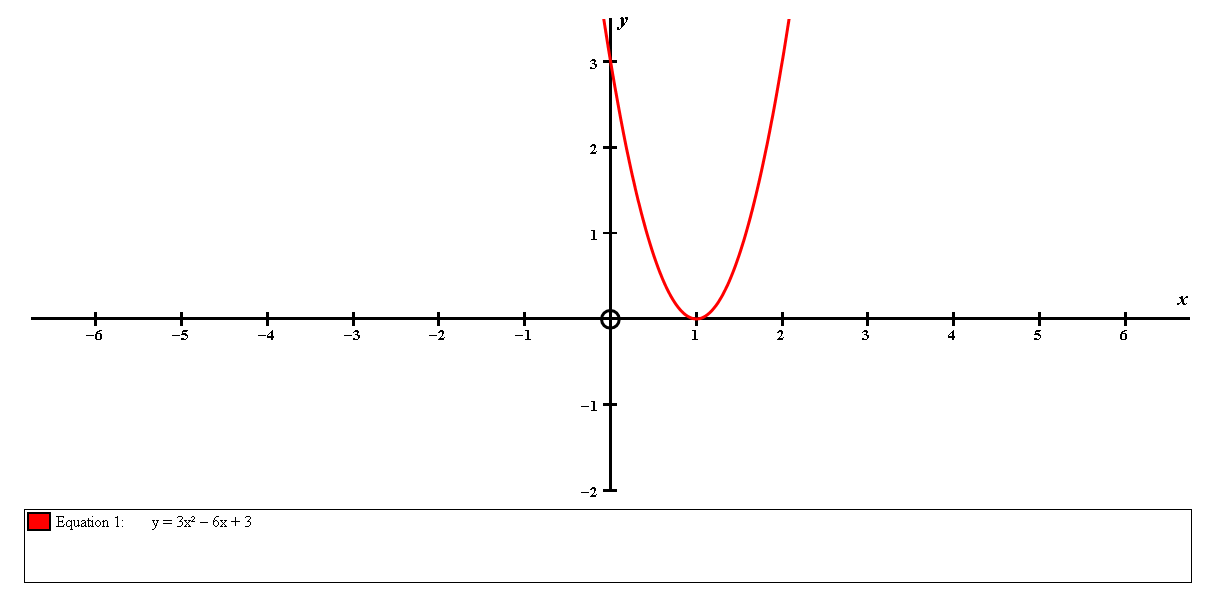 y = x3 – 3x2 + 3x                                             = x(x2 – 3x + 3)This cubic only crosses the x axisonce at x = 0 because the otherfactor (x2 – 3x + 3) ≠ 0(ie it has no real solutions)y = 3x2 – 6x + 3   = 3(x2 – 2x + 1)  = 3(x – 1)2The gradient is zero only atthe one point x = 1This is a parabola crossing the x axis at the only point where the gradient of the cubic is zero.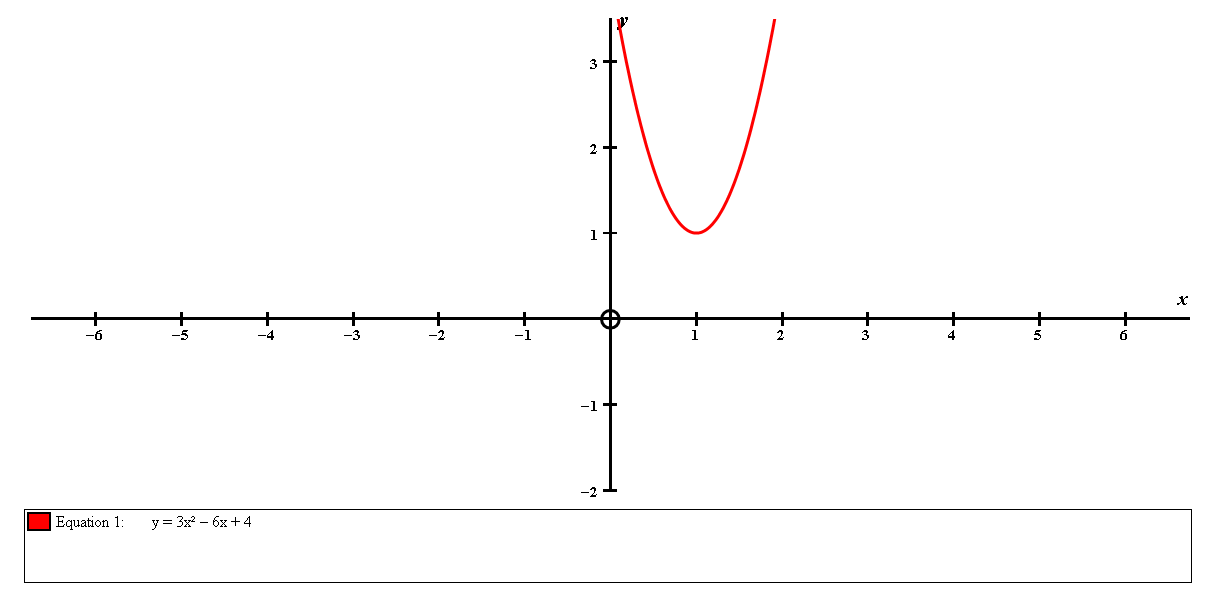 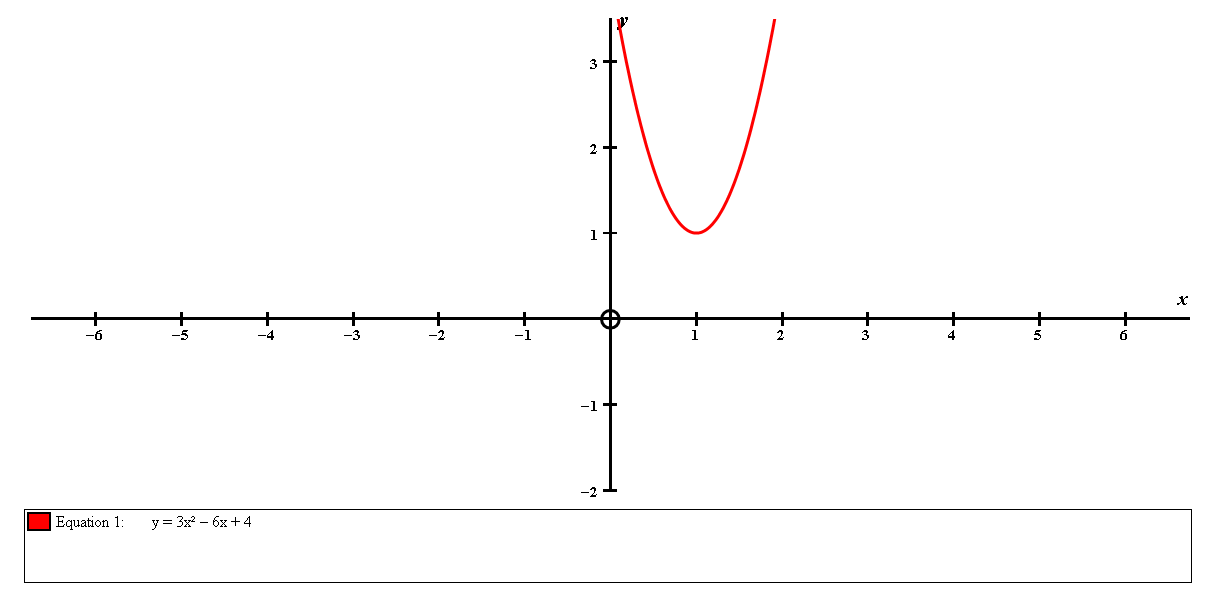 3. Another special Cubic   y = x3 – 3x2 + 4x                                             = x(x2 – 3x + 4) This cubic only crosses the x axisonce at x = 0 because the otherfactor (x2 – 3x + 4) ≠ 0(ie it has no real solutions)y = 3x2 – 6x + 4This quadratic has no real solutionsso the graph does not cross the x axis.This means that the gradient of theCubic is never equal to zero. Given the following graphs, draw the graphs of the GRADIENT functions.                                                                                                       SOLUTIONS Given the following graphs, draw the graphs of the gradient functions .                                                                                                         Given the following GRADIENT graphs draw the ORIGINAL FUNCTIONS.SOLUTIONS  Given the following gradient graphs draw the original functions.Quadratic Equationy = x2 – 4x + 3 = (x – 1)(x – 3)Type of curve :   ParabolaDerivativedy  = 2x – 4 dxType of curve  :    LineSo if we differentiate a Quadratic Equation it becomes a Line Equation.So if we differentiate a Quadratic Equation it becomes a Line Equation.Basic Cubic Equationy = x3Type of curve :   Basic CUBICDerivativedy  = 3x2dxType of curve  : Parabola (quadratic)So if we differentiate a CUBIC equation it becomes a QUADRATIC equation.So if we differentiate a CUBIC equation it becomes a QUADRATIC equation.Typical Cubic Equationy = x3– 3x2  = x2( x – 3) Type of curve :   Typical CUBICDerivativedy  = 3x2 – 6x = 3x(x – 2) dxType of curve  :    ParabolaIf we differentiate any CUBIC equation it becomes a QUADRATIC equation.If we differentiate any CUBIC equation it becomes a QUADRATIC equation.Typical QUARTIC Equationy = x2(x – 2)2 = x4 – 4x3 + 4x2 Type of curve :   Typical Quartic                                1         2     Derivativedy  = 4x3 – 12x2 + 8x = 4x(x2 – 3x + 2) dx                              = 4x(x – 1)(x – 2) Type of curve  :    Cubic                               1         2So if we differentiate a QUARTIC Equation it becomes a CUBIC equation.So if we differentiate a QUARTIC Equation it becomes a CUBIC equation.Quadratic  y                                                        –             +                                      x  dy dx                                             +                                      x              –                           LineCubicy        +             –        +                             xdydx                   +                  +                                       x              –          –             ParabolaQuarticy                          –       +      –        +                                   x    dy dx                                     +              +                                        x      –               –     –                  Cubicyy'     xy''    xy'''    x     x1. If we are given the graph dy = 2x                                             dx                          y'                                   +                                                    x                         –we know that the integral is y = x2 + cUnless we are given some condition such as “the function goes through the origin (0, 0)” then we do not need to worry about the vertical position of the graph (because “c” could be anything)                        y                      –                +                                                          x2.  We do not need to be given the actual equation of  dy                                dx                          y'                               +              +                                                     x                                            –we can see that y' = 0 where the above graph crosses the x axis so we know the original function, y  will have turning points at the same x values.                              y                        +             –         +                                                         xIt is a good idea to draw it well away from the x axis.                                      3.                     y'                    +                                                    x                                            –                                                             y                                      +            –                                                        x4.                     y'                        +         +                                                    x                         –                   –                                                  y                     –           +           –1             y'               y4             y'               y2             y'               y5             y'               y3             y'               y6             y'               y1             y'               y4             y'                 y2             y'               y5             y'                 y3             y'                y6             y'                 y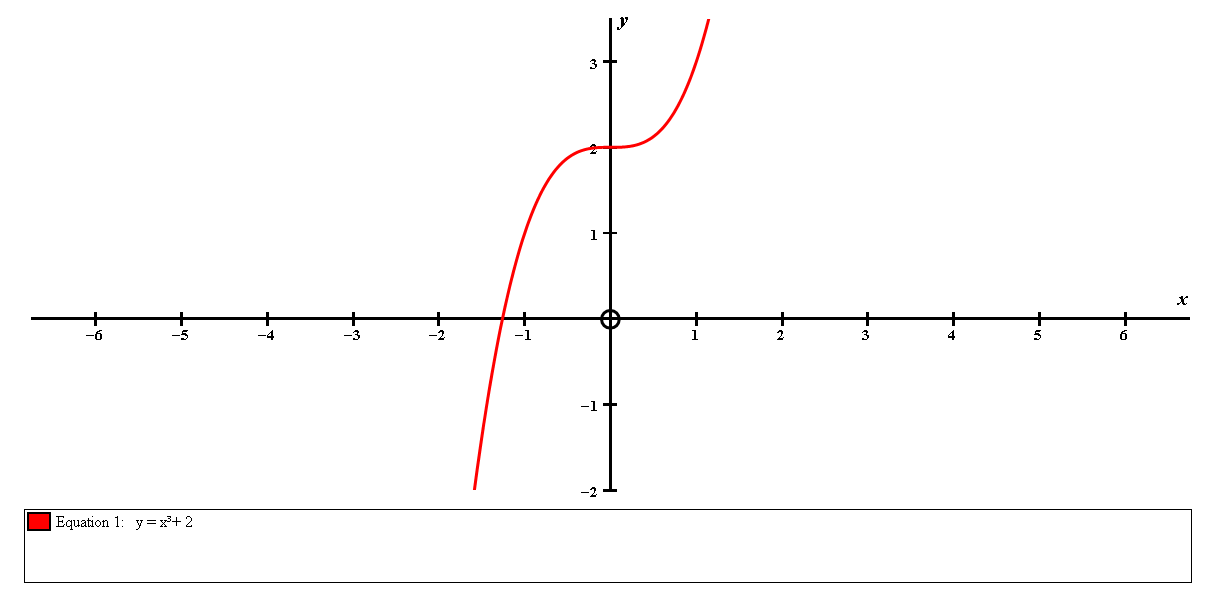 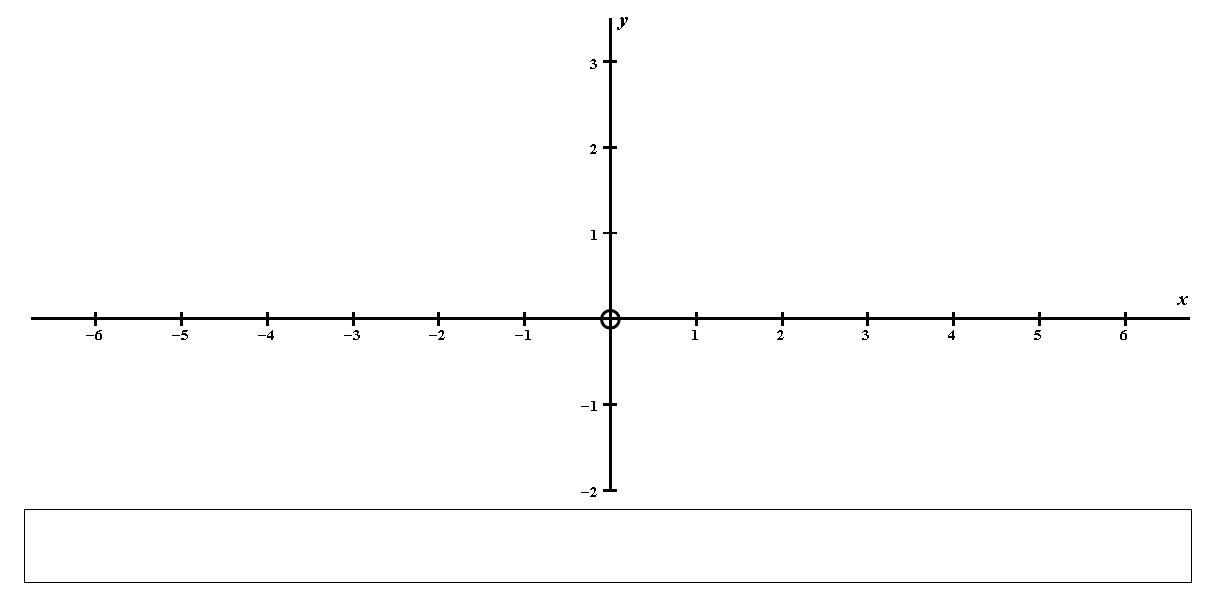 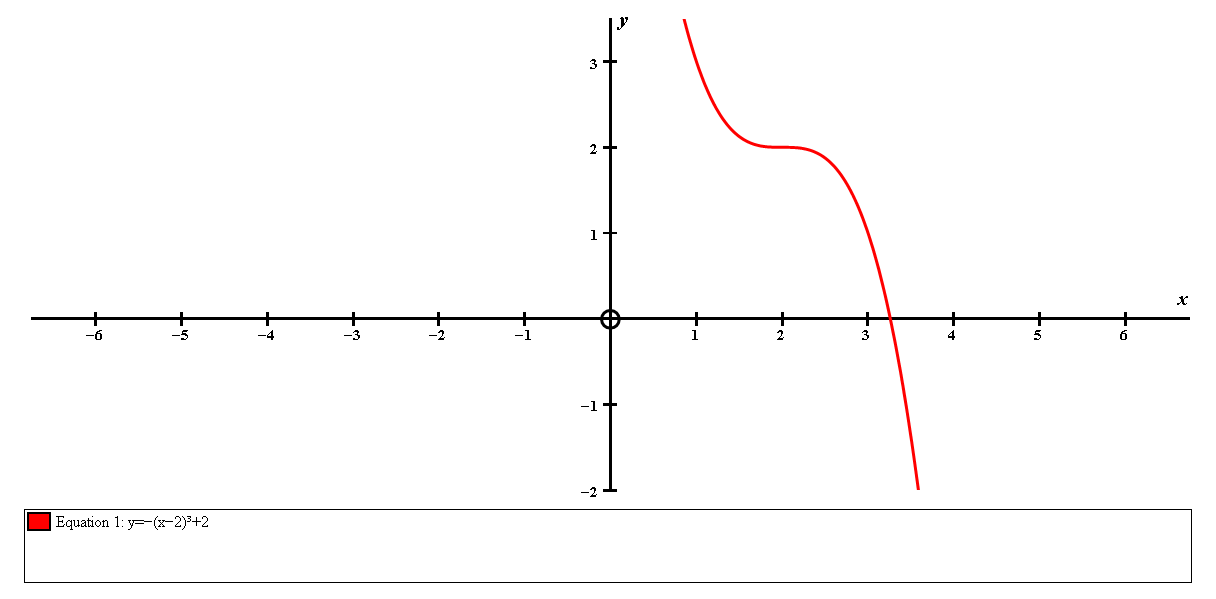 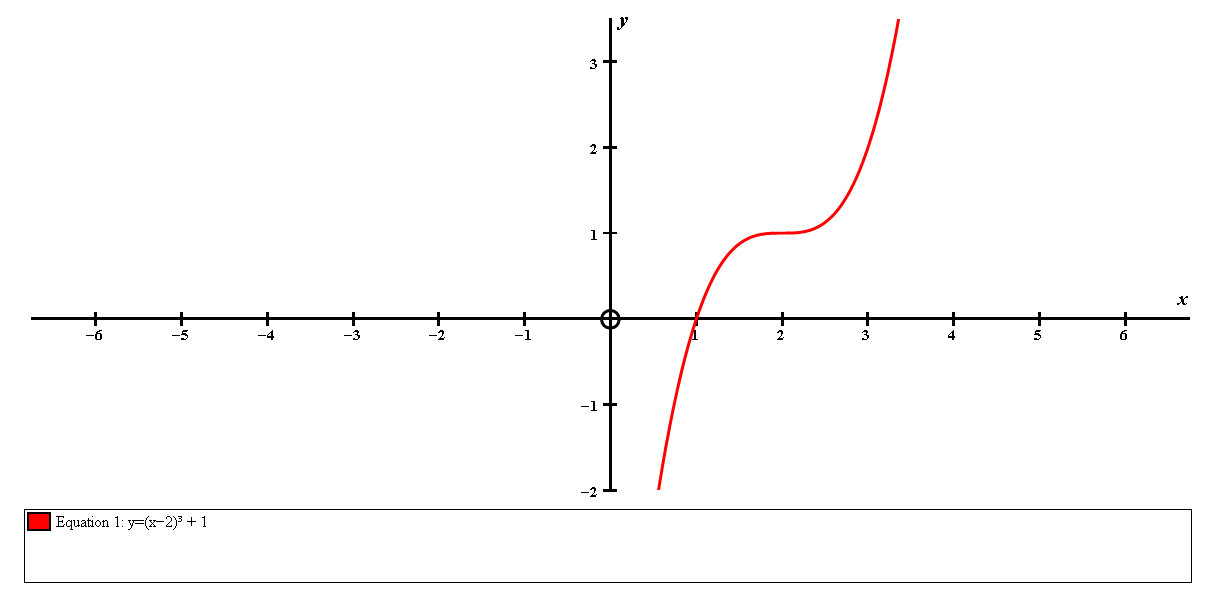 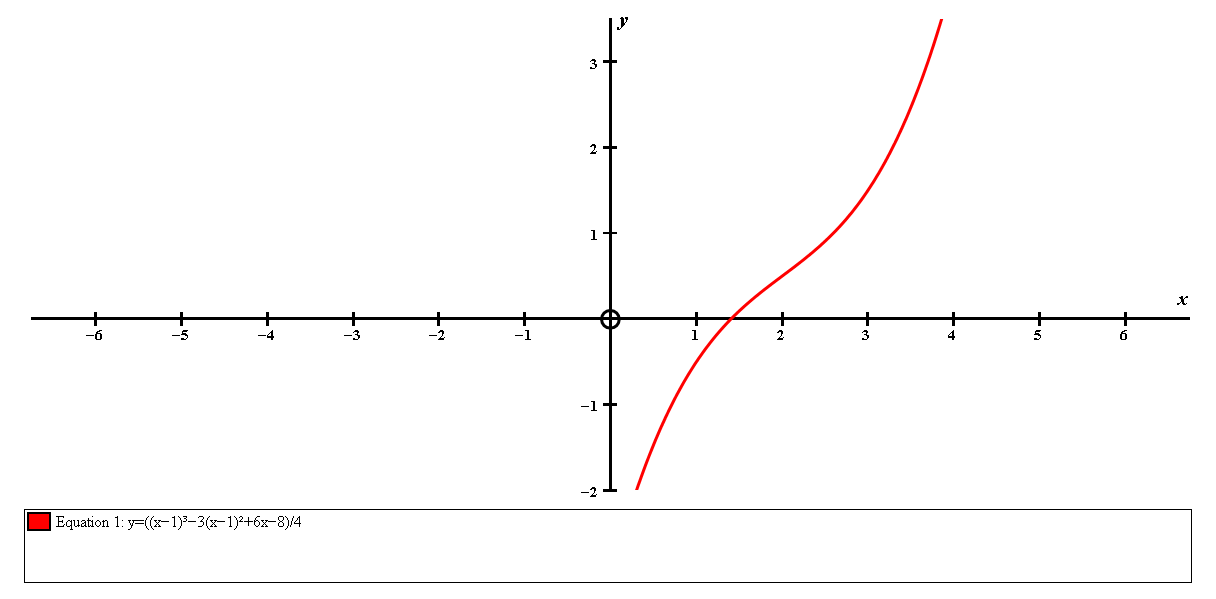 1.                         y'                       +                     +                                  0                    x                y                                                           x3.                         y'                                +             +                                        +                                                         x                y                                                           x2.                         y'                              0                                                         x               –                           –                y                                                           x4.                         y'                                                         x                                 –                –                              –                y                                                           x5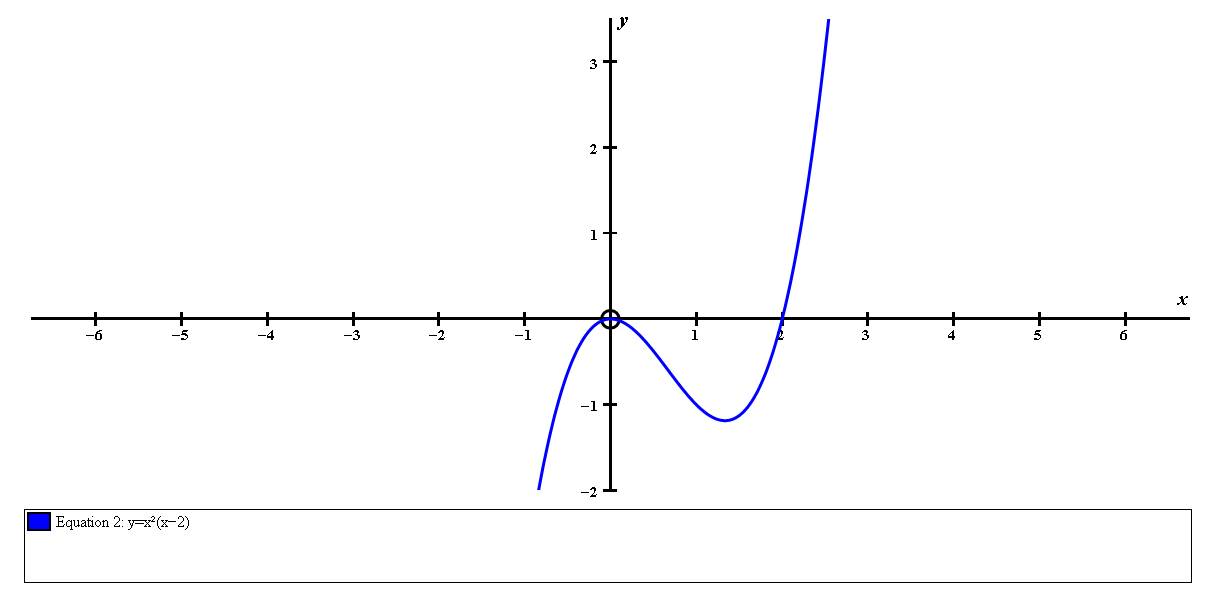                 y                                                           x7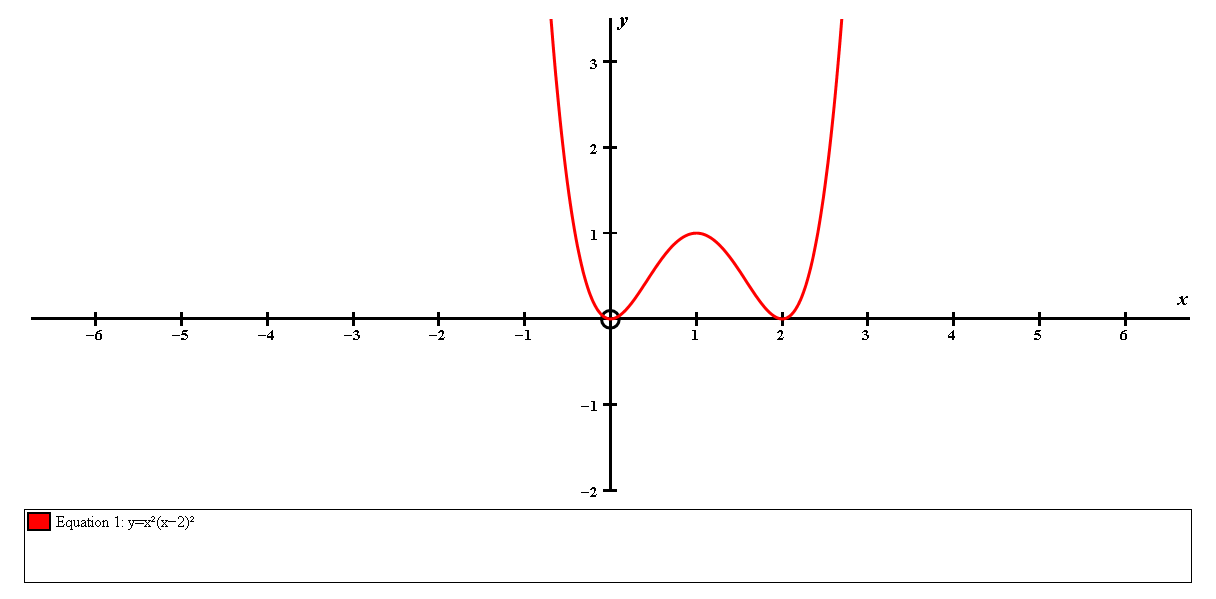                       y                                                             x6.         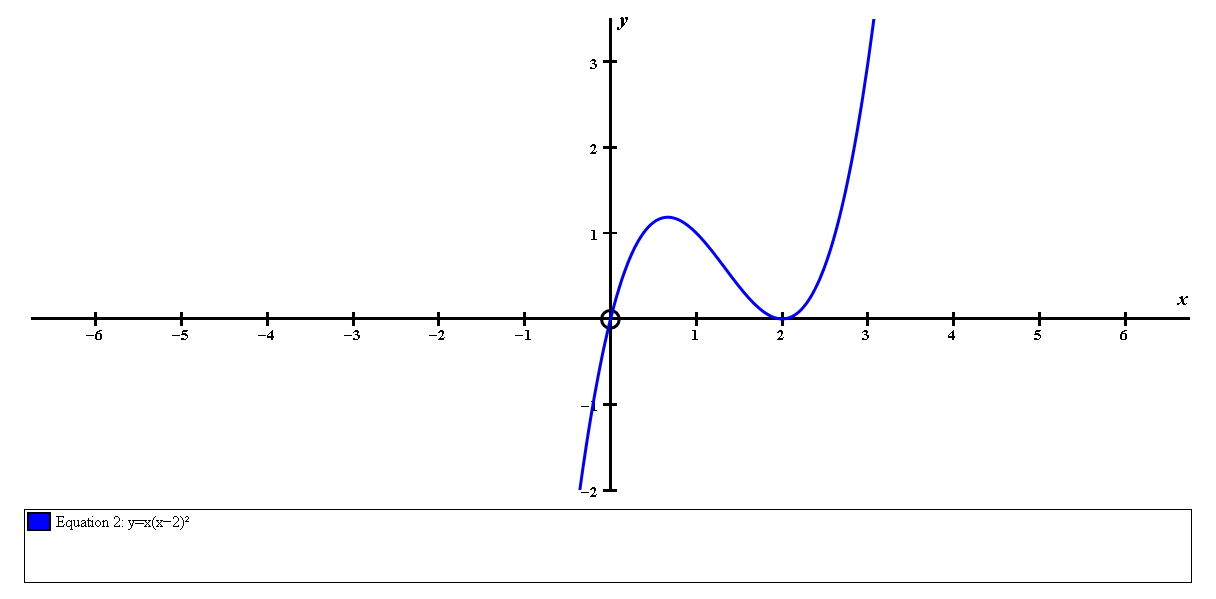            y                                                           x8.         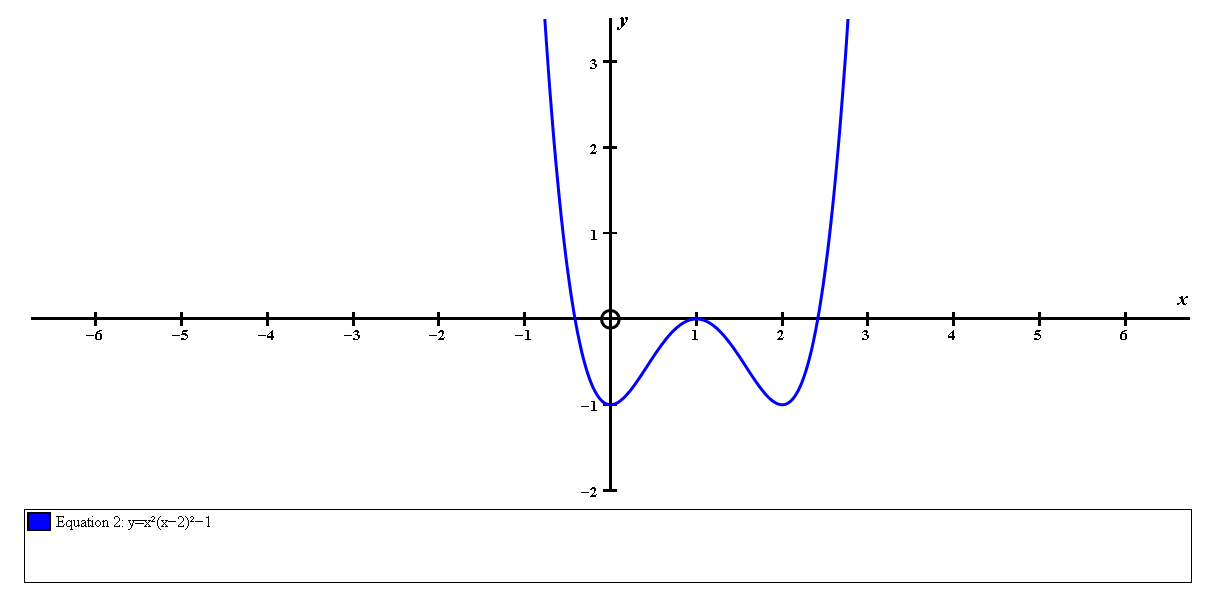              y                                                           x1.                         y'                       +                     +                                                         x                y                                                           x3.                         y'                                +             +                                        +                                                         x                y                                                           x2.                         y'                               0                                                         x                –                           –                y                                                           x4.                         y'                                –                       x                –                              –                y                                                           x5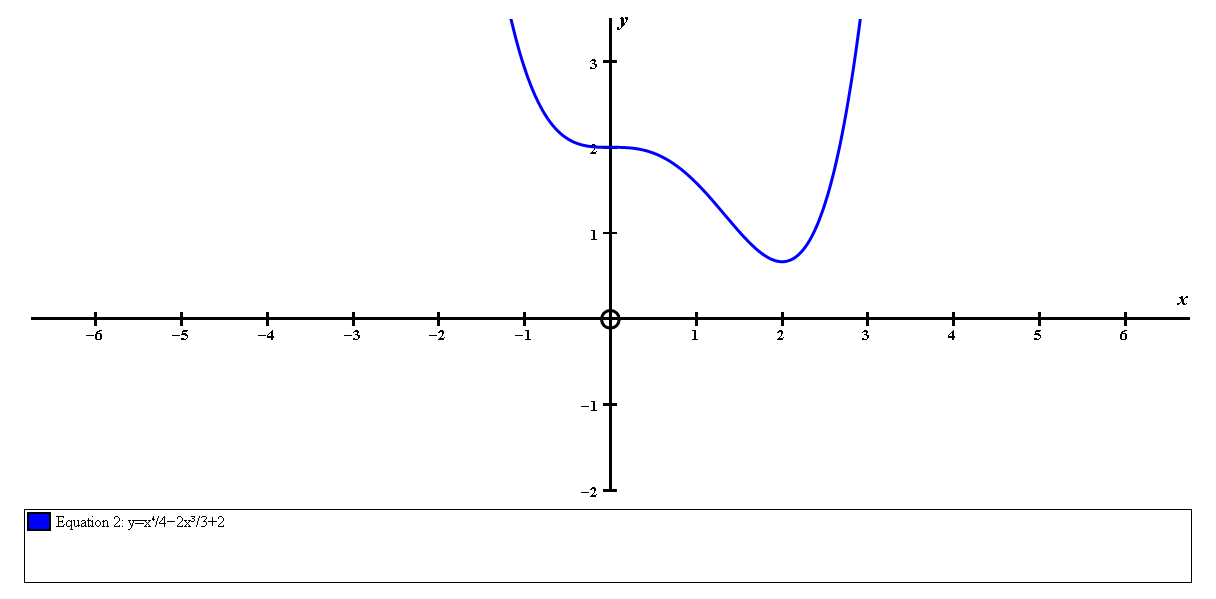 7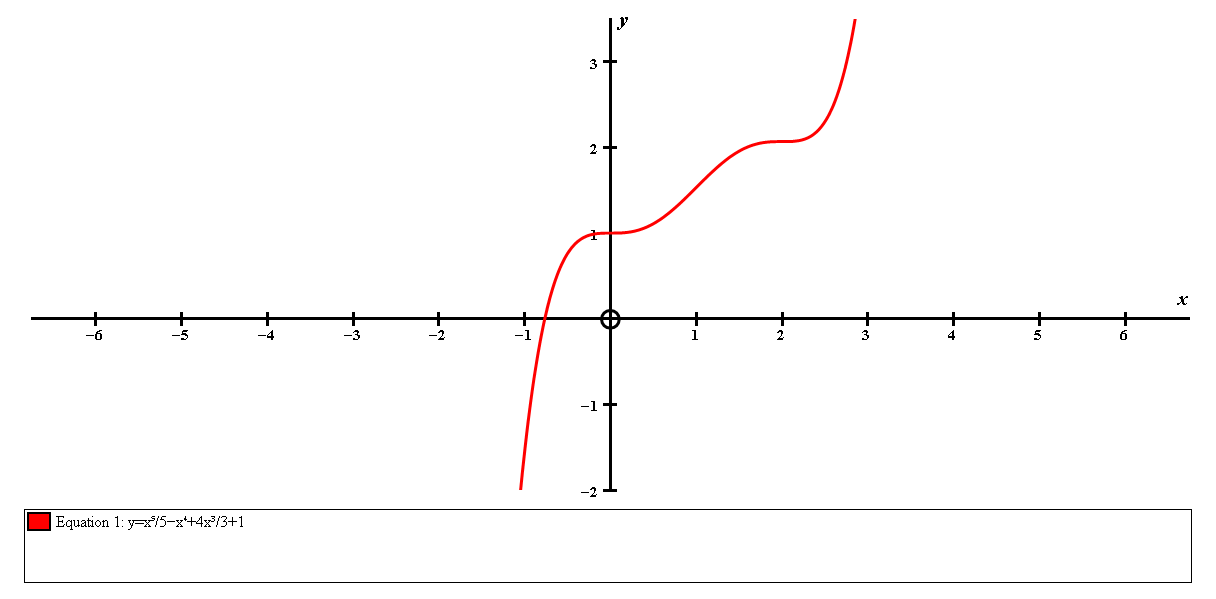 6.         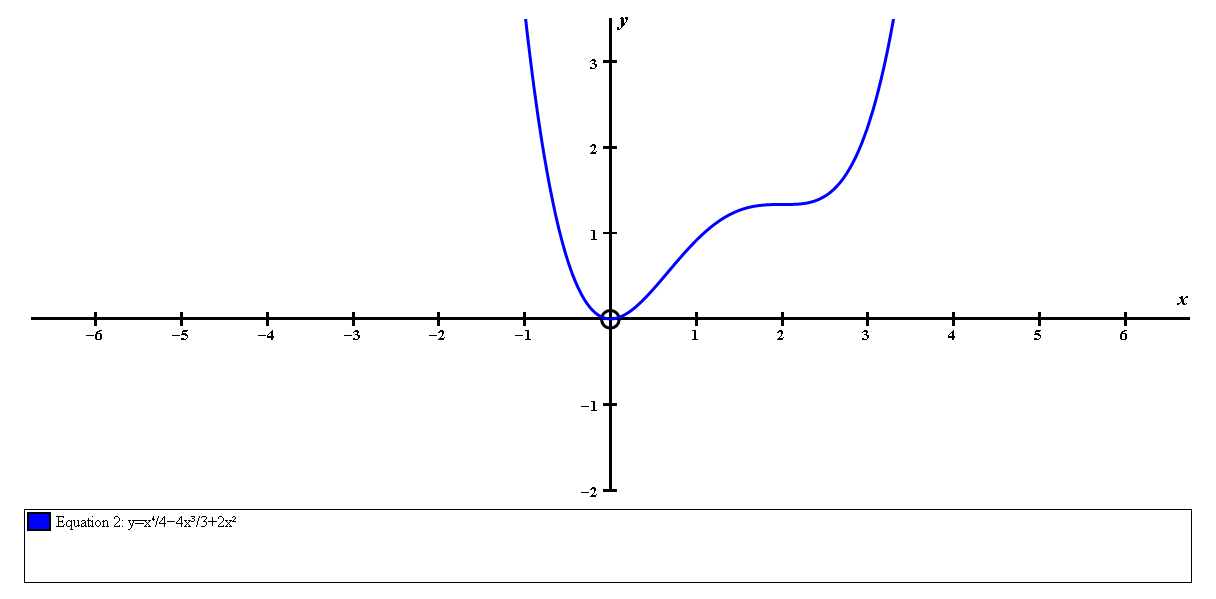 8.         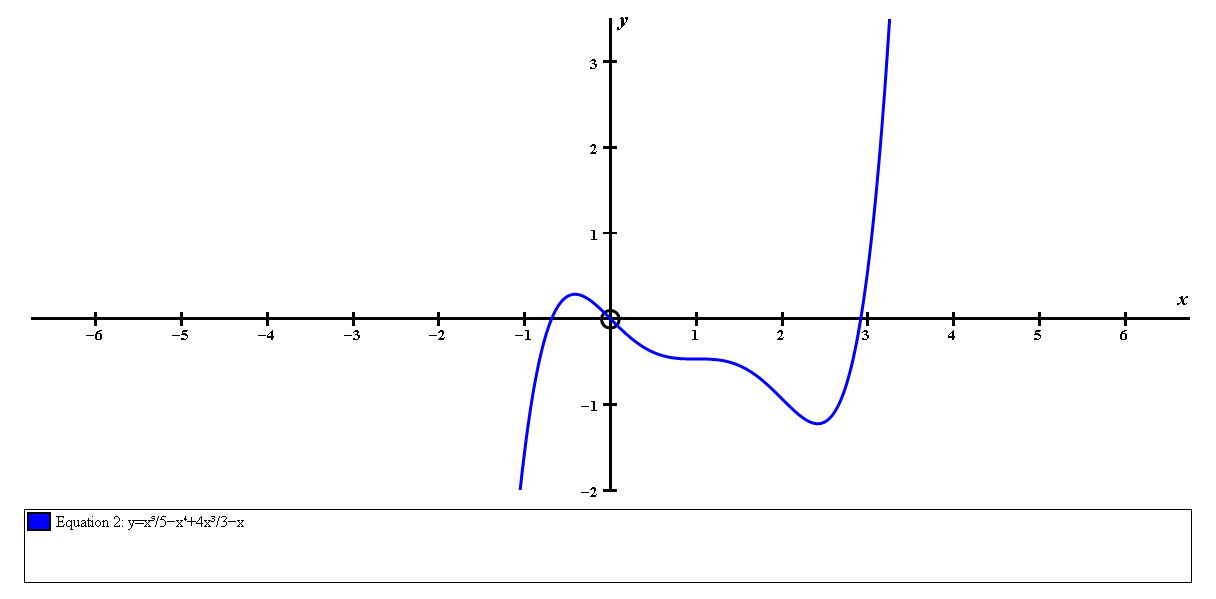 